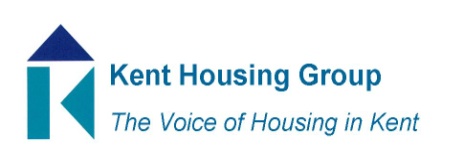 Kent Housing Options Group  12th September 2019The meeting will start promptly at 10 am, so please ensure that you arrive in good timeMaidstone BC, Maidstone House, Maidstone Agenda1.	10.00 am	Introductions & Apologies2.	10.05 am	Action Log from Meeting June 2019*3.         10.15 am	Pitch Allocation & Site Management Policy – Jayne Collier-Smith, KCC4.	10.35am	KCC Commissioning			 - Adults – Mel Anthony, KCC / Children’s – Jan Galloway, KCC5.	11.00am	KHOG Vice Chair Election6.	11.15am	Refreshment Break7.	11.35pm	Seniors Meeting Feedback9.	11.55am	Protocols Discussion - 				- S.198 Protocol 			- Intentionally Homelessness Protocol			 - TA Placements Protocol			 - Reciprocal Protocol8.	12.15pm	Standing Items Discussion: - National Policy; Recent Case Law; Training Opportunities, incl local training9.	12.35pm	AOB*Papers attachedMEETING TO CLOSE by 1pm	 2019 Meetings:31st October – LA Only Meeting12th December – LA Only Meeting